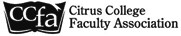 Representative Council Meeting Date:  April 29, 2020 	 	 	 	  	CI 159 – 2:40 pm Call to Order- Terry Miles 	Meeting called to order at 2:45 by Terry Miles 	   Minutes:  Approval of the minutes February 19, 2020 will be postponed for a later date. The minutes were added to the CCFA website and site is down.  Officer Reports President’s Report – Terry MilesKen GuttmanEveryone is aware of the passing of Ken Guttman. Terry asked for a moment of silence for Ken, longtime CCFA member and respected professor. 2.  Recent Discussions with Upper ManagementTerry addressed FFCRA and the bullet that discusses childcare since we have unit members who do not have day care and this benefit provides up to 80 hours of paid leave. This can help some of the members that are struggling with this. This is available but we need to figure out how to do the paperwork. It is up to $500 from the federal government a day, for the first 20 days. Based on feedback from members, there is a request for extra tech support assistance.  For example, if there is a glitch that happens during the course. Terry recommends a live help line and the District made no commitment to extend current tech offerings, but the District is aware of the need. 			3 BOTThe BOT is holding meetings via Zoom and they need a public comments section due to the Brown Act. The last meeting Terry had to provide a written document one hour before. Terry reached out to all five BOT members to arrange casual meetings so they can hear the faculty perspective. This is not intended to relate to bargaining. Only two have agreed to meet with him and two have said no, and one was silent. Brown says that presidents should not be part of negotiating teams so they cannot be accused of “direct dealing.” Vice-President’s Report – Rafael Herrera  Rafael will report about the ongoing grievance later.  Bargaining Chief Report – Dave Brown  Defers to Bargaining Chair report later.Secretary’s Report – Stephanie Yee The website is finished, but is down during the URL transition. Will speak about it at the next meeting. Treasurer’s Report – Dave RybaRyba emailed a report of money spent over the last 3 months. He brought copies but wanted to share highlights. Ryba enjoyed the offensive bargaining workshop and said we need to recognize we are partners at the bargaining table. Overall good sessions at the winter conference. Past President’s Report – Justina Rivadeneyra No reportSenate Liaison – John Fincher  No BP/AP updates and most recent senate eboard was cancelled.Standing Committee Reports Faculty members shall be polled annually to determine their committee preference.  The committee members should reflect the diversity of the CCFA membership.  		1. Contract Committee – Dave BrownThe most recent MOU is now officially ratified. Commencement is now scheduled for December 5 with a fallback date of December 7. Many have expressed concerned having commencement during a “cold” month. It is likely we may have commencement cancelled again if there is a second wave of the virus but we will revisit this.As for summer, the District has maintained Summer 2020 will be online except for those classes with necessary in-person components. These discussions are ongoing and we have a draft from the District. There is a need for all faculty who have not yet been trained for online teaching, to complete a video and follow-up assessment in order to teach in the summer and fall. The people subject to the requirement will be those who have not participated in training already and want to teach summer. The guidance from the governor will help guide summer offerings. Brown invites the group to share comments about what they think summer might look like. Adapted aquatics will be cancelled but Steve H. says that to please consider the adapted PE program since this lab class affects a special population. Perhaps half the class can come on one day and the other half can come on another day. Terry asks if any instructor may be willing to teach the course in person given wearing PPE. Steve says there are ways to social distance and yet exercise and faculty are willing to do this on campus. Jesus says we need to be aware of class size of remote vs. online and that some faculty need to be aware if they teach online they may have a higher cap vs. traditional course.  		   2. Grievance Committee – Rafael HerreraOn April 7 CCFA filed a level 2 grievance with regard to Column 3/Step 20 that goes back to 2011 amounting to about $60 a year. The D 	   3. Political Action Committee – John FincherNo Report                 	                 4. Benefits Committee– Terry Miles 	                5. Newsletter Committee - Stephanie Yee 	                                No Report 	 6. Membership Engagement Committee- Justina Rivadeneyra		No Report	 7. Budget Committee-Dave RybaNo ReportAd Hoc Committee ReportsNoneVI. Old Business:  A. Vote On CCFA Representative Council Governance Structure (Action) -Terry MilesTerry asks us to take a vote on the new governance structure referenced in the email he sent and shared the screen to show the draft. Steve H. made the motion and Steve. O seconded. Terry presented the proposal for the governance structure. There were at least 8 votes so motion carries. The new governance structure was approved. VII. New Business:Procedures for Ratification in Emergency Circumstances-Dave Brown/Terry MilesElizabeth mentions that if any instructors are watching a video as part of their class with more than 60 students, she suggests letting the library know so they can purchase the video. Fincher brings up that we need a way to update new passwords when off campus such as a countdown clock. We also need language to endorse a trustee since the window opens in two months. Noemi asks if we are mandated to work in the summer online or remote. Brown says that a 10-month employee can’t be required to work in the summer even if it is “unfinished business.” Summer is optional. VIII. Public ForumNoneIX. Adjourn Terry adjourned the meeting at 4:03pm.OfficersTerry Miles, President (P)Rafael Herrera, Vice President (P)Stephanie Yee, Secretary (P)Dave Ryba, Treasurer (P)Included on Executive BoardDave Brown, Bargaining Chief (P)John Fincher, Senate Liaison (P)Jesus Gutierrez, At-Large Representative (P)Senya Lubisich, At-Large Representative(P)Paul Swatzel, At-Large Representative(P)Justina Rivadeneyra, Past President (P)RepresentativesBusiness/Accounting     (A) VacantMathematics                  (P) Steve OdrichHealth Sciences             (P) Noemi BarajasCareer/Technical           (A) Greg LippCounseling                    (A) Claudia CastilloVisual & Performing      (P) Matt JacksonArts      RepresentativesKinesiology                 (P) Steve HartmanLanguage Arts             (A) Elisabeth Garate                                     (P) Anna McGarryLibrary Science           (P) Elizabeth CookPhysical Sciences        (P) Badieh FarahaniSocial/Behavioral        (P) Gailynn WhiteSciences                       (P) Shelly Hahn                                     (P) Gerhard PetersNegotiations Team      (P) Stephanie YeeMember                       (P) Dave RybaGuests:  Robin Devitt (CTA) Guests:  Robin Devitt (CTA) 